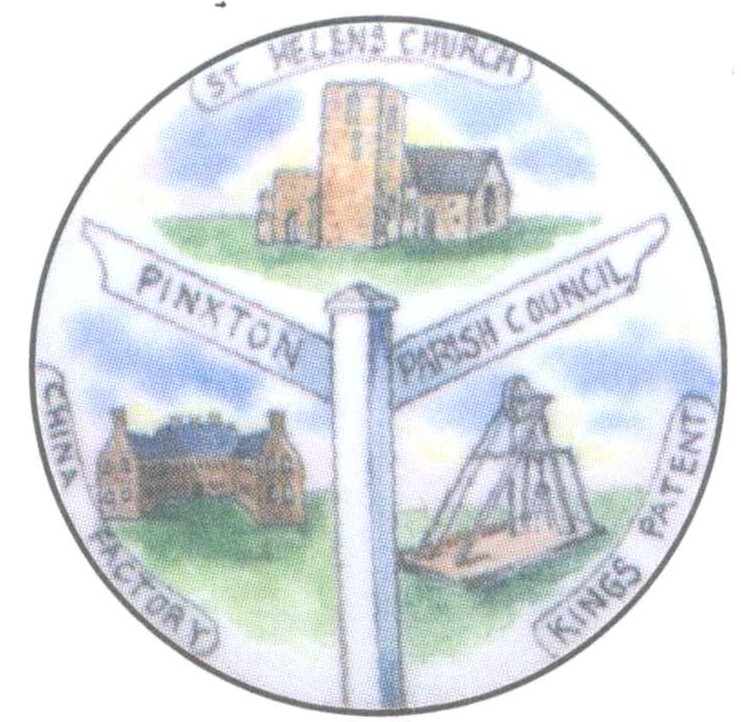 Minutes of the Pinxton Parish Council Meeting held on 20TH July 2022 at 6.45pmPresent: Cllr M Hinman (Chairman)		Cllr M Fox	Cllr M Dooley		Cllr R StreetCllr C Drake-Brockman		Cllr V Meredith	Cllr J Siddle (p/t)	Cllr B Marshall				Cllr P Chippington	Cllr B KellyL J Powell – Parish ClerkMark Seston - BDCPublic x 5	22/029 Apologies for absence Apologies were received from Cllr Brentnall who was addressing a personal matter and Cllr Coyle who was on vacation.The apologies were recorded and accepted.22/030 Declaration of Members Interest/Update of Register There were no declarations of interest. 22/031 To receive and approve requests for dispensations from members on matters in which they have a Disclosable Pecuniary Interest.There were no disclosable interests.22/032 To determine which items, if any, should be taken with the public excluded. It was deemed that no items needed the public excluding.22/033 Community SafetyMark Seston, the Community Safety Officer from BDC provided his safety background. Cllr Dooley was in attendance to advise on CCTV. Mr Seston advised that he liaises with statutory partnerships. The website has a 3 year plan which lists the priorities. Cllr Dooley is Chairman of the group. The CCTV would be monitored at Doe Lea. Funding is being sought to fund the central suite. All parish & town council’s will be invited to be part of the scheme. Any council’s joining will be supported to ensure they are compatible with the Bolsover system. Cllr Street asked for reassurance that the South will be fairly represented as the North always seems to take precedence. Cllr Fox asked who would be monitoring the CCTV. Assurance was given that it would be employed personnel, staff would be recruited and trained to level 2 or 3.Any further questions can be directed to Cllr Dooley or Mark Seston would be happy to return.22/034    Minutes   	The minutes of the Parish Council meeting held Wednesday 15th June 2022 were considered, these had been distributed to members prior to the meeting.  RESOLVED (unanimous) The minutes of the Parish Council Meeting held on 15th June 2022 be adopted.22/035	Updates on matters arising from the minutes (for information only)The Clerk read out a letter from the Practice Manager at the Doctors Surgery in reply to the Council’s enquiry. The letter stated that improvements are being undertaken to standards and residents need not have any concerns over the future of the surgery.22/036 Public Speaking 036.1 Parishioner MattersMr Lander commented on the construction site on Alfreton Road and asked if it has been challenged. He was assured that the development had been signed off.Mr Lander asked if the Big Event would be having fireworks on the recreation ground as in previous years. He was advised that there would be fireworks. He reported that the residents did not want the fireworks as it was dangerous.A representative from the vaccination centre was present and advised that she was happy to answer any questions relating to the centre as she had heard some people were unhappy.036.2 Police MattersThere was no police representative present.036.3 Reports from Council Representatives on Outside BodiesCllr Dooley advised that a representative was required to be part of the Bolsover Partnership & Parish Council Liaison Group. The Clerk said he would be happy to be the council’s representative.Cllr Dooley advised that the way funding forms are completed will change. The Clerk will attend a course in reference to this.036.4 Reports from District and County Councillor Representatives on matters of direct relevance to Pinxton Parishioners Cllr Fox reported that there was a case of fly tipping on 18th June on Alexander Terrace, CAN Rangers dealt with this quickly. The 6th Freighter day was taking place on 23rd July with a 4 hour slot. The area has been leafleted as the newsletter was late being published.Cllr Fox reported that the trees on Wharf Road are on public land and so the Parish Council can cut down. Three quotes to be sought and it be an item on the August agenda.Cllr Fox reported that the Jubilee football match had taken place on 1st July. Result: Pinxton 6 South Normanton 0Cllr M Dooley reported that wet rooms will be installed when residents vacate council properties.Half term activities will take place at the Welfare 10am to 2pm.The pull in on Church Street West has been completed.S106 monies from the Alfreton Road development will be £29k for the development of leisure. A total of £51k has been paid by the vaccination centre.CCllr J Siddle asked if the above monies could be spent on the Tops. It was agreed to make this a future agenda item.Cllr Siddle requested that a letter of condolence be sent to The Friends of Cromford Canal at the sad passing of John Baylis B.E.M.22/037    Planning ApplicationsThe latest planning applications and decisions had been distributed to members prior to the meeting. The planning applications and decisions were noted. Cllr Dooley advised that she is watching application 21/00678/FUL22/038    Parish Council – Items for Decision/Action038.01 Liaison ForumConsideration was given to the letter from DCCllr Carol Hart inviting representatives to the next Liaison Forum, this letter had been distributed to councillors prior to the meeting.RESOLVED (unanimous) Cllr Siddle to attend and report back. Cllr Hinman to attend if can get night off and take Cllr Fox and Cllr Drake-Brockman.038.02 Derbyshire Unemployed WorkersConsideration was given to the request from DUWC for a donation as in previous years, letter and relevant paperwork distributed to members prior to the meeting.Cllr Dooley declared an interest in this item and did not vote.RESOLVED (unanimous) a £2000 donation be awarded.038.03 Litter Bin RequestConsideration was given to the litter bin request to go near the football courts at the Welfare. Cllr Siddle advised that the situation had improved so just required monitoring at present.038.04 Main EventConsideration was given to the request from Swynnfunfairs to hold the Main Event on the Recreation Ground on the weekend of 22nd to 24th September as per usual.RESOLVED (unanimous) the Main Event be granted but the use of fireworks be taken into consideration nearer the time.038.05 FootpathsConsideration was given to any update in relation to footpaths.Cllr Siddle reported that legal work commences on Pinxton bridleway 12 on 25th July.038.06 Old People’s ForumConsideration was given to allowing the Old People’s Forum free use the Village Hall as in previous years. RESOLVED (unanimous) The Old People’s Forum be allowed free use of the Village Hall on 26th August.038.07 Christmas Day Hall Hire RequestConsideration was given to the request from Mrs Laura West to hire the main hall and kitchen on Christmas Day 2022 (25th December).RESOLVED (unanimous) Cllr Hinman to open and close for the event so staff do not have to work.038.08 Use of Tops for Football Season 2022/23Consideration was given to the request from Pinxton United Football Club to use the Tops Ground for the coming season 2022/23. Saturdays under 12 boys, Sunday’s adult ladies and adult men’s teams.RESOLVED (unanimous) Pinxton United to have sole use of the Tops Ground providing they have sufficient teams and only carried out on an annual rolling arrangement.038.09 Village Hall Vaccination CentreAt the request of Cllr Hinman, consideration was given to the growing concerns about the hall being used as a vaccination centre due to doors incorrectly closed, lights left on, items left on premises.The representative from the Pharmacy was given leave to speak, she explained that the council only had to let her know of any problems and she would rectify them. She will move the excess stock stored on the premises within the next day.038.10 Tops ImprovementsConsideration was given to consulting with Pinxton United FC on improvements to the Tops. Quotes for new portacabins were distributed to members prior to the meeting.It was agreed that Cllr Siddle would liaise with Pinxton Utd. Brian Wheatcroft would enquire about funding. Cllrs Dooley and Fox to request re-planning advice. The Clerk to get permission from CISWO regarding the fencing.RESOLVED (unanimous) defer until permission is obtained from CISWO regarding fencing.038.11 3D Multi-Purpose PitchConsideration was given to the installation of a 3C Multi-Purpose pitch to replace the current one which is no longer suitable due to it being old and worn.This item was deferred until the next meeting.038.12 Brightening up the VillageAt the request of Cllr Dooley, consideration was given as to how to brighten up the village in the Station Road area.Cllr Dooley pointed out the grey sheds and fencing on the industrial estate. She advised planting between the hedges and fencing from Brookhill Avenue to Wharf Road would make a better look, planting that remains green such as Rhododendrons. Cllr Dooley to look into.Cllr Siddle left the meeting at 8.35pm22/039 Annual Governance Statement 2021/22Consideration was given to the Annual Governance Statement and which statements the Parish Council are in agreement with, a blank copy was distributed to members prior to the meeting.RESOLVED (unanimous) all statements marked positively.    22/040 Accounting Statements for 2021/22    Consideration was given to the accounting statements as completed by the Clerk and    supporting explanation of variances, copies of these had been distributed to members prior to the meeting.RESOLVED (unanimous) the accounting statements for 2021/22 be adopted as a true record.    22/041 Financial Matters (June 2022) All of which had been distributed to members prior to the meeting041.1 Income and Expenditure Details for June 2022041.2 Bank reconciliation Statement as of 30th June 2022 041.3 Statement of Parish Council Investment.041.4 Bank Statement for both accounts.RESOLVED (unanimous) All the above financial matters were approved.22/042 Clerks ReportThe Clerk’s report was received and noted.22/043 Correspondence Received     The correspondence was noted.22/044     Date of the next Parish Council meeting – 17th August 2022 7pm in the Village all, 3 Kirkstead Road, Pinxton, NG16 6NAMeeting closed 8.39pmSigned Chairman…………………………………………………………………. (Cllr Hinman)